О мероприятиях по обеспечению безопасности людей на водоемах Усть-Абаканского района в зимний период 2018-2019 годовВ соответствии с требованиями Федерального закона от 21.12.1994 № 68-ФЗ «О защите населения и территорий от ЧС природного и техногенного характера», Закона Республики Хакасия от 17.11.1998 № 43 «О защите населения и территорий от ЧС природного и техногенного характера в Республике Хакасия и Постановления Правительства Республики Хакасия от 15.06.2006 № 166 «Об утверждении Правил охраны жизни людей на воде в Республике Хакасия» (с изменениями и дополнениями), руководствуясь статьей 66 Устава муниципального образования Усть-Абаканский район, администрация Усть-Абаканского районаПОСТАНОВЛЯЕТ:1. Отделу ГО и ЧС администрации Усть-Абаканского района (Добров В.А.):1.1. Организовать до 15 ноября 2018 года проверку готовности сил и средств муниципального звена Усть-Абаканского района территориальной подсистемы РСЧС к действиям по обеспечению безопасности людей на водных объектах Усть-Абаканского района в зимний период.1.2. Обеспечить с 15 ноября 2018 года и в течение зимнего периода систематическое размещение в газете «Усть-Абаканские известия» и на официальном сайте администрации Усть-Абаканского района информации о соблюдении правил безопасности людей при выходе на лед.2. И.о. руководителя управления образования администрации Усть-Абаканского района (Яхно Н.Н.): организовать в дошкольных и общеобразовательных организациях Усть-Абаканского района проведение профилактических занятий (бесед) с детьми по вопросам водной безопасности в зимний период.3. Рекомендовать Главам поселений Усть-Абаканского района:3.1. Обеспечить в течении зимнего периода безусловное выполнение всех мероприятий, предусмотренных постановлением Правительства Республики Хакасия от 15.06.2006 № 166 «Об утверждении Правил охраны жизни людей на воде в Республике Хакасия» (с изменениями и дополнениями).3.2. Определить опасные места и установить до 30 ноября 2018 года знаки безопасности на воде, запрещающие выезд автомобильной техники и выход людей на лед, особенно в периоды становления и разрушения льда.3.3. Обеспечить в течение зимнего периода 2018-2019 годов проведение профилактической и разъяснительной работы среди населения в целях обеспечения безопасности и охраны жизни людей на водных объектах.3.4. Своевременно выявлять незарегистрированные ледовые переправы, съезды, выезды автотранспорта на лед, пешие переходы и принимать своевременные необходимые меры по их обустройству или закрытию.3.5. Организовать в течение всего зимнего периода в местах массового выхода людей на лед работу патрульных групп.3.6. Организовать постоянный мониторинг состояния водных объектов в зимний период, обеспечить безопасность мест традиционного подледного лова рыбы, своевременно доводить прогноз погоды до любителей подледного лова.3.7. Принять дополнительный комплекс мер по проведению разъяснительной работы среди населения в целях снижения уровня злоупотребления алкогольными напитками и профилактики гибели людей на водных объектах в срок до 30.11.2018 года.3.8. Принять активное участие в проведении месячника безопасности людей на водных объектах и в проведении мероприятий ежемесячных акций «Безопасный лед».4. Главному редактору газеты «Усть-Абаканские известия» (Церковная И.Ю.) опубликовать настоящее постановление в газете «Усть-Абаканские известия».5. И.о. управляющего делами администрации (Лемытская О.В.) разместить настоящее постановление на официальном сайте администрации Усть-Абаканского района в сети «Интернет».6. Контроль за исполнением настоящего постановления возложить на Первого заместителя Главы Усть-Абаканского района Г.А. Петрова.Глава Усть-Абаканского района                                                                   Е.В. Егорова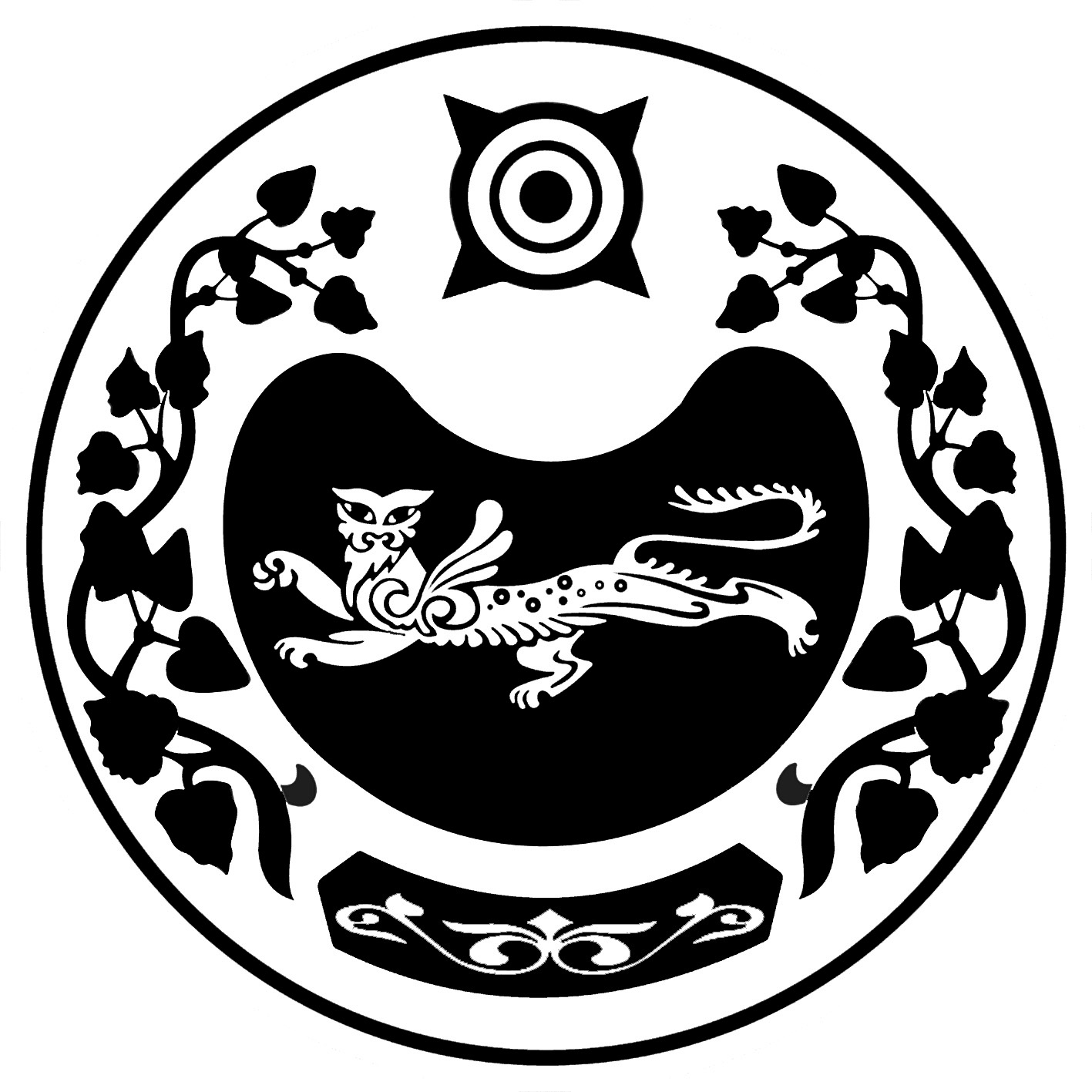 РОССИЯ ФЕДЕРАЦИЯЗЫХАКАС РЕСПУБЛИКАЗЫАFБАН ПИЛТIРIАЙМАFЫНЫH УСТАF-ПАСТААРОССИЙСКАЯ ФЕДЕРАЦИЯРЕСПУБЛИКА ХАКАСИЯАДМИНИСТРАЦИЯУСТЬ-АБАКАНСКОГО РАЙОНАПОСТАНОВЛЕНИЕот 08 ноября 2018 г   № 1627-пр.п. Усть-АбаканПОСТАНОВЛЕНИЕот 08 ноября 2018 г   № 1627-пр.п. Усть-Абакан